Relatório de extensãoResumo do projetoResumo da açãoO curso de Farmácia, juntamente com os projetos Reduzir e Reciclar e Plante Saúde, participou da ação ROVITEX com o intuito de divulgar o curso e os projetos da Universidade. Para divulgação do curso foram apresentadas algumas áreas de atuação do profissional farmacêutico, a importância do profissional para a comunidade e a estrutura física do curso de Farmácia da UNIVALI. O projeto de extensão Reduzir e Reciclar apresentou como é realizada a fabricação de sabão através do reaproveitamento de óleo vegetal, enquanto o projeto Plante Saúde ficou responsável em mostrar a utilização de Plantas medicinais para tratamento de ansiedade e aromaterapia. pessoas envolvidas	ANEXOS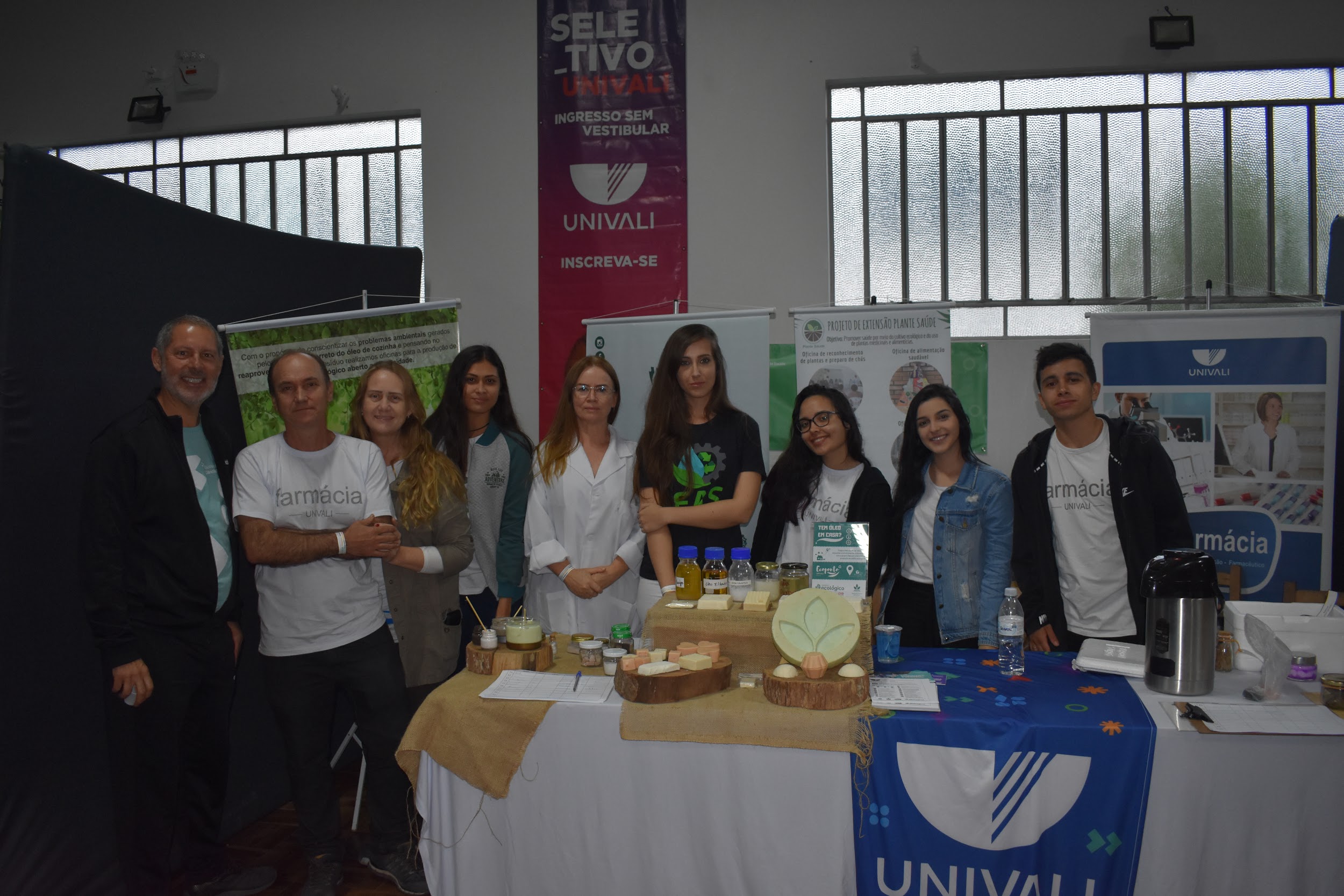 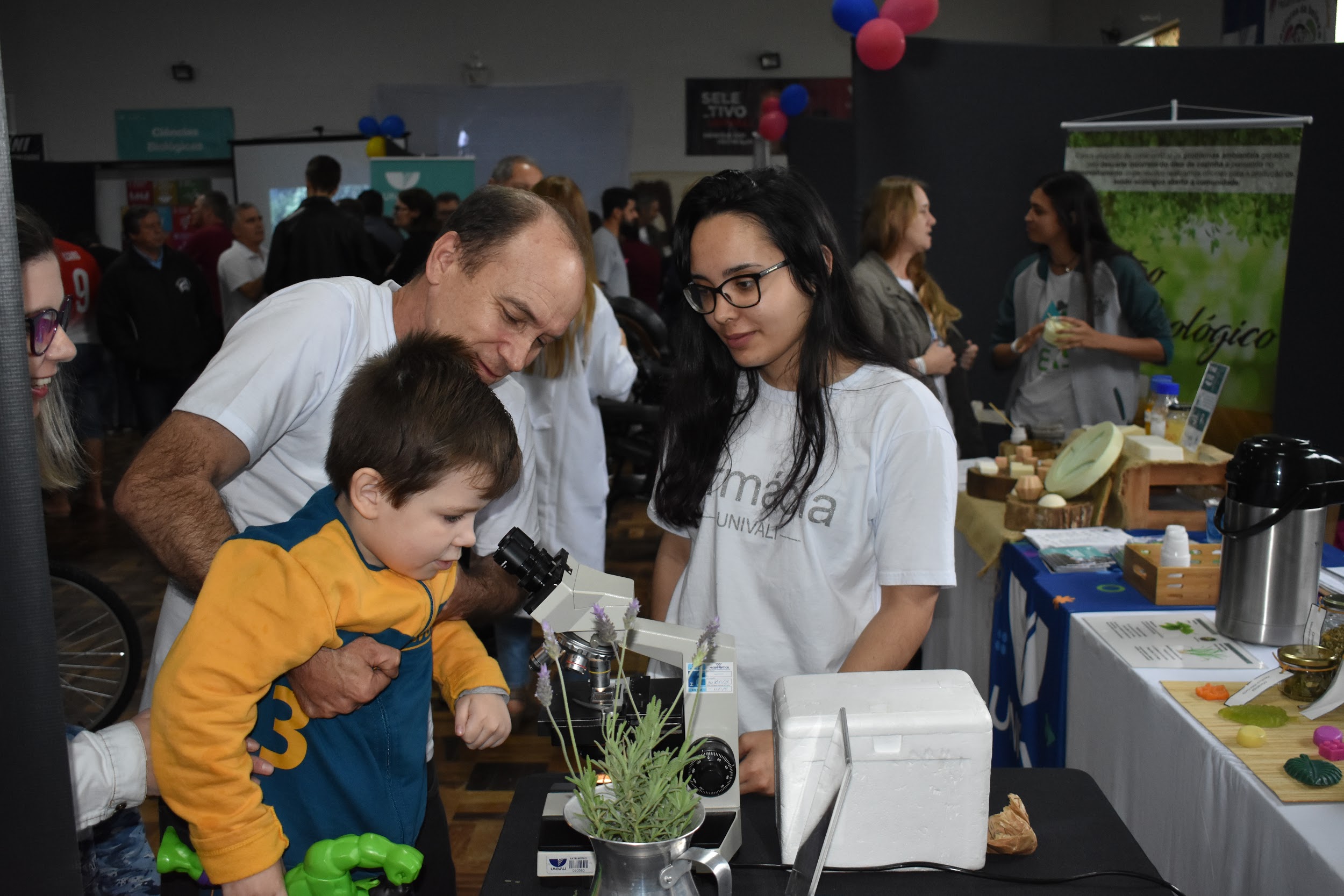 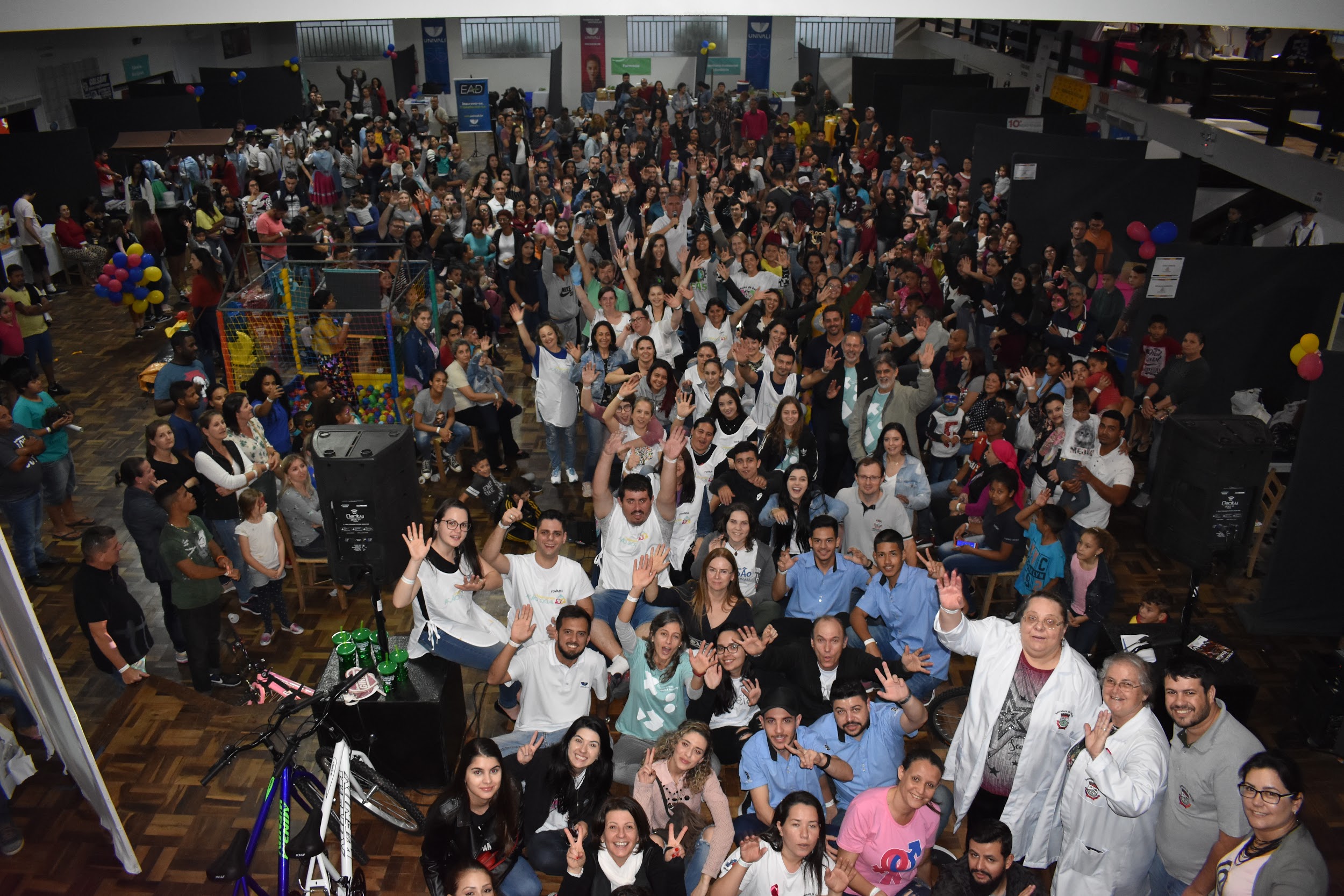 DataNome DA AÇÃONome DA AÇÃO06 de outubro de 2019Ação comunitária ROVITEXAção comunitária ROVITEXHORÁRIOLOCAL/CIDADEPÚBLICO13h às 18hLuiz Alves46 visitantesDocentesAcadêmicosFuncionáriosDaisy Aguilar NetzSamuel Lamb dos SantosRenê Artur FerreiraLaura CardosoJeissiely PatricioMilena Gazaniga MirandaThaise Portilho